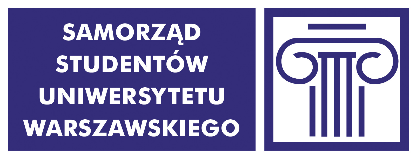 PROTOKÓŁZ WYBORÓW PRZEDSTAWICIELI STUDENTÓWNA WYDZIALE NEOFILOLOGII DOPARLAMENTU STUDENTÓWW dniu 29.10.2019 r. w godz. 10:00-16:00 w budynkach przy ul. Dobrej 55, ul. Hożej 69, ul. Oboźnej 8 odbyły się wybory przedstawicieli studentów jednostki do w/w organu.Do obsadzenia były 3 mandaty. Obsadzono 3 mandaty.Uprawnionych do głosowania było 2614 studentów (wg danych Biura Spraw Studenckich UW). Wydano 220 kart do głosowania. Z urny wyjęto 220 kart do głosowania, w tym kart ważnych 220,  a nieważnych 0.Głosów nieważnych było 46, a głosów ważnych oddanych łącznie na wszystkich kandydatów 272.Procedurę wyborczą w dniu głosowania przeprowadził(a):przedstawiciel Komisji Wyborczej SS UWkomisja skrutacyjna powołana przez przedstawiciela Komisji Wyborczej SS UWw składzie:Krzysztof RadziwonKamila SiatkaAleksandra JerominW wyniku przeprowadzonego głosowania wybrano następujące osoby:STEFFEN AntoninaKOWALSKA KarolinaDŁUGOSZ AnnaW wyborach przedstawicieli studentów w/w jednostki Uniwersytetu Warszawskiego do ww. organu poniższe kandydatury otrzymały następującą liczbę głosów:Decyzje wydane podczas głosowania lub istotne okoliczności związane z przebiegiem głosowania:…………………………………………..………………………………………………………………………………………………………………………………..………………………………………………………………………………………………………………………………..……………………………………………………………………………………Zastrzeżenia do protokołu (wraz z czytelnym podpisem zgłaszającego/zgłaszających zastrzeżenia):…………………………………………..………………………………………………………………………………………………………………………………..………………………………………………………………………………………………………………………………..……………………………………………………………………………………Protokół niniejszy sporządzono w czterech egzemplarzach:dla Rady Samorządu Studentów jednostki Uniwersytetu Warszawskiego,dla władz jednostki Uniwersytetu Warszawskiego,dla Komisji Wyborczej Samorządu Studentów Uniwersytetu Warszawskiego,w celu ogłoszenia wyników wyborów.Członkowie Komisji Wyborczej Samorządu Studentów Uniwersytetu Warszawskiego:Krzysztof RadziwonKamila SiatkaAleksandra JerominDelegaci:Mężowie zaufania:Jeżeli treść protokołu nie mieści się na formularzu, należy przenieść ją na dolna część tej karty protokołu, dodatkowo podpisując. W razie zastrzeżeń do protokołu, komisja wyborcza przedstawia w protokole swoje stanowisko do zastrzeżeń. Do egzemplarza protokołu ogłaszającego wyniki wyborów należy dołączyć informację o trybie zgłaszania wniosków w treści ustalonej przez Komisję Wyborczej Samorządu Studentów Uniwersytetu Warszawskiego.1.DŁUGOSZ Anna842.KOWALSKA Karolina873.STEFFEN Antonina101